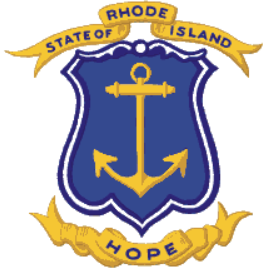  RFI-Request for InformationTitle: SECTION A. INTRODUCTIONThe Community College of Rhode Island is the largest public institution in the state, providing high-quality academic programs and career-oriented training for full- and part-time students, recent high school graduates, and adult learners.Named the 2019 Two-Year College of the Year by Education Dive magazine, CCRI enrolls more than 13,000 students in credit-bearing degree and certificate programs and an additional 8,500 individuals in Workforce Development programs and adult education courses annually. With campuses in Warwick, Providence, Newport, and Lincoln and satellite campuses in Westerly and Woonsocket, CCRI meets Rhode Islanders where they are, offering an outstanding college education that leads to strong learning outcomes, successful degree attainment, and job placement opportunities. Students can choose from more than 90 majors and programs and seven academic career paths. CCRI also offers online, hybrid, and in-person options in addition to seamless transfer opportunities for students looking to continue their education at a four-year college or university. The Community College offers extensive community programming as well, opening its facilities for public use, sponsoring programs on issues of public concern, and offering workshops and seminars for businesses, government agencies, and individuals seeking to improve their skills or enhance their lives.SECTION B: REQUEST FOR INFORMATIONThis RFI outlines the type of information being solicited and response structure requested from potential respondents.Background The State is considering issuance of a Request for Proposals (“RFP”) from qualified vendors to . Some of the goals of the upcoming RFP will be to:RFI ResponseThe following outline is intended to standardize and structure responses for ease of analysis. Do NOT include a cost proposal with the RFI response as cost shall not be considered with this RFI. 